Tema: Rolul salariului în sistemul motivaționalUnitatea de învăţare: Importanța salarizării ca mijloc de motivare a angajaților Finalitate modulară: Aplică metode eficiente de recrutare, selectare și motivare a personaluluiTimp alocat: 90 minObiective operaţionale:  La sfîrşitul activităţii didactice elevii vor fi capabili:Să descrie formele de salarizare.Să calculeze salariul brut și salariul net pentru un angajat.Să planifice fondul de salarizare pentru propria afacere.Tehnologie didacticăMetode:  Secvențe contradictorii, Sarcină algoritmizatăForme de organizare a activităţii: Activitate în perechi.Resurse didactice: Fișe cu date, marchere pentru fiecare grup, sarcini pentru fiecare echipă.Tema: Rolul salariului în sistemul motivaționalElementele salariului:Salariu brutSalariu netImpozit pe venitFondul socialAsigurarea medicalăFondul de salariu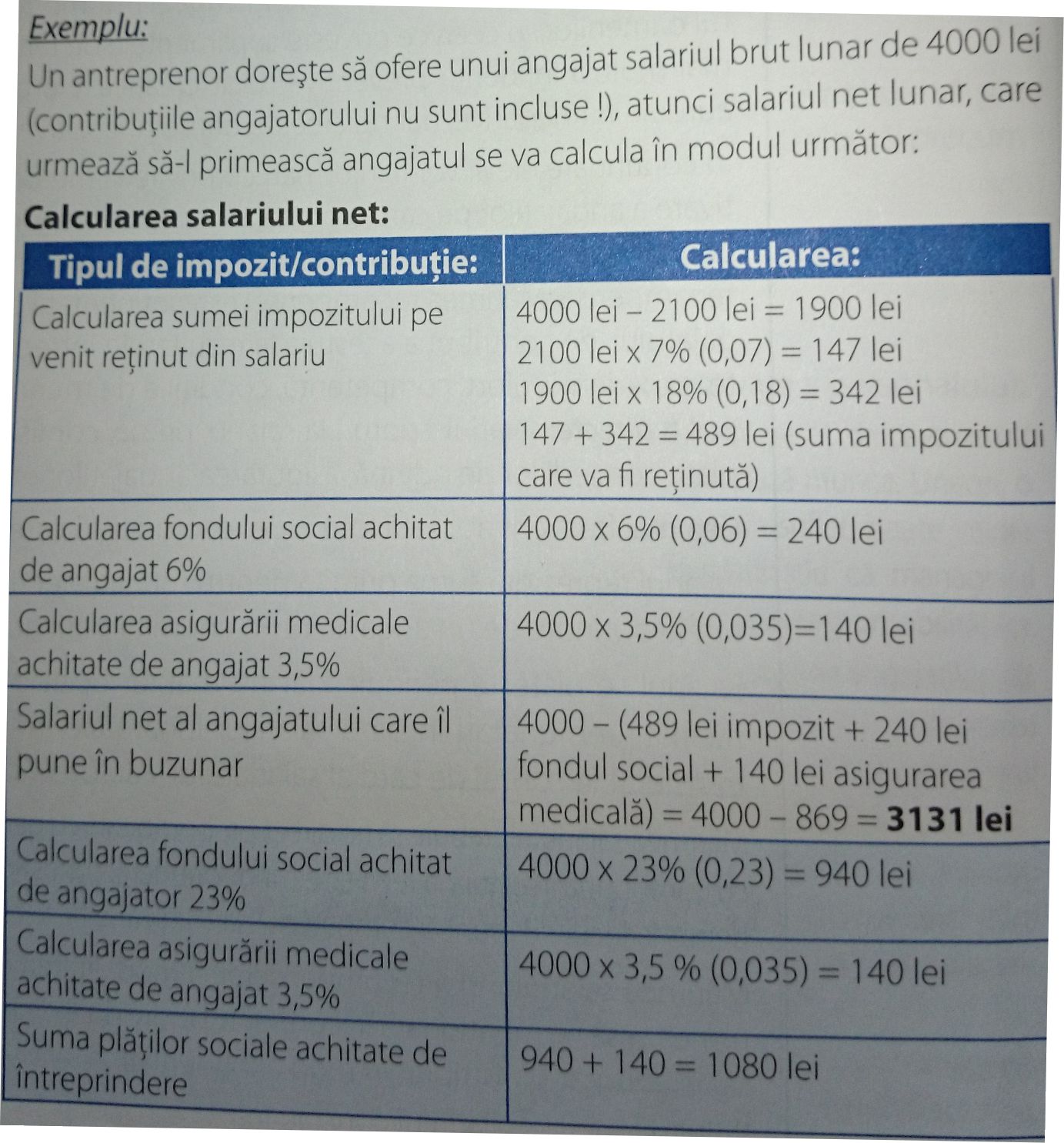 Salariul în acord în funcție de volumul lucrărilor efectuate sau volumul producției fabricate. Pentru mai multă eficiență , se recomandă calcularea cu precizie a timpului necesar pentru fabricarea unui produs sau executarea unei lucrări, dar și efectuarea unui control riguros al calității pentru a nu permite sacrificarea calității în favoarea unei cantități mai mare de produse.Salariul în regieÎn funcție de timpul lucrat. Se aplică în cazul unor operații în care valoarea obiectului prelucrat este foarte mare, iar costurile non-calității sunt foarte înalte, forma respectivă de salarizare se aplică la activitățile periculoase, care necesită o grijă și o atenție maximă din partea executorului.Salariul mixtÎn funcție de îndeplinirea unor condiții tehnice, tehnologice, de organizare. Fiecare condiție presupune un tarif, după importanța pe care o prezintă volumul și calitatea producției. Plata este pentru efectuarea comenzii unei lucrări, nu doar pentru o singură operațiune.EtapeleactivitățiiObiectiveDemers acționalTimpTehnologiedidacticăEvocareÎmpărțirea îngrupuri cîte 4-5 elevi, fiecărui grup îi sunt distribuite formele de salarizare și descrierea lor – formele sunt tăiate in fragmente (secvențe).Sarcină:1. Timp de 7 minute, analizați formele de salariu tăiate în fragmente și atribuți fiecărei descrieri forma de salarizare potrivită. Profesorul distribuie formele de salarizare cu descrierea lor.2. Timp de 2 minute, comparați formele primite cu cele eleborate în echipă și formulați  1 întrebare de clarificare.3. Fiecare echipă formulează 1 întrebare. Alte echipe răspund la întrebări, profesorul comentează și răspunde la întrebări dacă e cazul.15 minSecvențe contradictoriiRealizarea sensuluiRecompensa pentru munca efectuată de angajat este salariul, care are următoarea structură și  elemente:Salariul brut – totalitatea veniturilor obținute de salariat+contribuțiile sociale (impozit, fondul social, asigurare medicală)Salariul net – parte din salariu după reținerea (impozit, fondul social asig. medicală )Citiți textul ce conține structura și elementele specifice salariului și discutați în perechi, marcând fiecare element cu “v” (bifă) – element cunoscut și clar               “?” – elementul nu este clar, am nevoie de explicații sau exempluFiecare pereche numește pe rînd cîte un element marcat cu semnul întrebăriiProfesorul nu explică imediat elementul, mai întâi întreabă ceilalți elevi dacă cineva a marca cu bifă elementul și poate da un exemplu.Calculul salariului brut și net poate fi efectuat electronic prin intermediul unei formule de calcul în aplicația Excel.Pentru a efectua calculele necesare, introduceți în câmpul marcat cu culoarea galbenă suma dorită a salariului brut care este la cifra 1 sau salariul net la cifra 2.           Rezultatele vor fi afișate în câmpul (rezultate), cu indicarea contribuțiilor sociale.Fiecare elev va proba modul de calculare a salariului prin intermediul aplicației Excel.35 min.SINELGCopii de texte pentru fiecare perecheReflecțieSarcină:Determinați fondul de salariu anual pentru propria idee de afaceriCalculați salariul mediu al unui angajatCalculați fondul de salarizareCalculați contribuțiile sociale și medicaleCalculați cheltuielile totale legate de salarizarePrezentarea echipelorDupă fiecare prezentare profesorul intervine cu explicații adiționale.40 min.Sarcină algoritmizatăExtindereSarcină: Determinați fondul de salariu in baza unui studiu de caz